Государственное бюджетное специальное (коррекционное) образовательное учреждение для обучающихся, воспитанников с ограниченными возможностями здоровья специальная( коррекционная) общеобразовательная школа VIII вида №46 «Центр Реабилитации и Милосердия (РиМ)» Калининского административного района                                                           города Санкт- ПетербургаКОНСПЕКТ ОТКРЫТОГО УРОКА	по теме: «Ориентировка во времени. Весна»	подготовили: учитель класса «особый ребенок» Котлярова М.В.воспитатель: Мичурова С.Н.Санкт-Петербург2014Задачи:Коррекционно-развивающие:- Развивать мелкую общую и мелкую моторику.- Развивать мышление.- Развивать зрительное и слуховое восприятие.- Расширять кругозор.- Активизировать пассивный словарный запас.- Обогащать словарный запас.- Развивать память.Образовательные:Социальные навыки: уметь ждать своей очереди- Учить узнавать, показывать и называть (по возможности) на картинке солнце, почки, кораблик, лужа, ручеек- Учить читать глобальным способом.- Учить соотносить картинки к словамВоспитательные:- Воспитывать умение слушать педагогов и строго следовать инструкциям.- Воспитывать желание помогать одноклассникам и оказывать им помощь. - Воспитывать аккуратность.- Учить убирать рабочее место.Технологии:- ИКТ, технология постановки цели, игровая, здоровьесберегающаяОборудование:- Компьютер (презентация), карточки для глобального чтения, картинки  с изображением солнца, дерева, лодочки, ручейка, тазик с водой, лодочки 3 штуки, трубочки для коктейля, интерактивная доска LeqamasterХод урока:Список литературыБаряева Л.Б., Яковлевой Н.Н. «Программа образования учащихся с умеренной и тяжелой умственной отсталостью» Санкт-Петербург ЦДК проф. Л.Б.Баряевой 2011Баряева Л.Б., Кондратьева С.Ю. «Математика для дошкольников в играх и упражнениях», Санкт-Петербург, «Каро», 2007     3. Баряева Л.Б. Формирование элементарных математических представлений у дошкольников (с проблемами в развитии), С-ПБ, Издательство РГПУ им. А.И. Герцена, 2002  4. Екжанова Е.А., Стребелева Е.А. «Коррекционно–развивающее обучение и воспитание», М., «Просвещение», 20035.Колесникова Е.В. Математика для дошкольников 3 -4 лет, М., «Просвещение», 20026.Колесникова Е.В. Математика для дошкольников 4 – 5 лет, М., «Просвещение», 20037.Коррекция и развитие. Коррекционно-образовательные программы для детей с глубоким нарушением интеллекта. Выпуск 1, Международный университет семьи и ребенка им. Р. Валленберга, С-Пб., «Образование», 19968. «Обучение детей с выраженным недоразвитием интеллекта» Под редакцией И.М. Бгажноковой, М., «Владос», 2007 9. «Обучение учащихся I-IV классов вспомогательной школы» под редакцией Петровой В.Г., М., «Просвещение».198210.Перова М.Н. «Методика преподавания математики во вспомогательной школе», М.,«Просвещение» 197811. «Программы подготовительного и 1 – 4 классов коррекционных образовательных учреждений VIII вида»  М., «Просвещение», 199912.Рихтерман Т.Д. «Формирование представлений о времени у детей дошкольного возраста», М., «Просвещение», 1991Совместная работа «Улыбнись!» (выбор настроения) 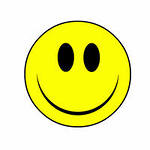 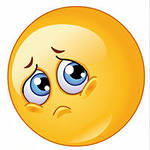 Работа на фланелеграфе  «Весна» (составление картинки о весне) Травка зеленеет солнышко блестит, ласточка с весною в сени к нам летит….Задание №1 Упражнение 126. Одеть куклуФункции по уходу за собой: одевание и раздеваниеУчебная цель: самостоятельное одеваниеЗадание: самостоятельно одеть куклу Материал: куртка, шапка, брюки, кроссовки.Скажите: "…, одень куклу!"Задание №2   Интерактивная доска LeqamasterУпражнение 79. РаскрашиваниеКоординация глаз и рук: рисованиеТонкая  моторика: оперирование материаломИмитация: моторнаяУчебная цель: улучшение ловкости рук, раскрашивание фигурыЗадание: нарисовать почки на дереве, листочки, раскрасить солнышкоМатериал: доска интерактивнаяНарисуйте на доске почки на дереве зеленым цветом, раскрасить солнышко. Похвалите его и уберите первый лист. Опыт с водой для всех детей«Пускание кораблика в воде» (самостоятельно дети выполняют работу)Имитация: моторнаяУчебная цель: развивать дыхательную системуЗадание: игра на развитие дыхания,  пускание лодочек в воде при помощи трубочек для коктейляМатериал: тазик с водой, лодочки, трубочка для коктейляЗадание Упражнение 65. Нажимать кнопки Работа с планшетомТонкая моторика: оперирование предметамиКоординация глаз и рук: контрольУчебная  цель:  улучшение  тонко-моторного  контроля, направлять палец на цельЗадание: самостоятельно нажать на кнопку, чтобы достичь определенного действияМатериал: кнопки планшета, раскраскаРабота с другой группой детей:Задание № 1Интерактивная доска LeqamasterПодписи под картинкой «Весна»Задание № 2 Упражнение 36. Класть кубик на отмеченное местоВосприятие: визуальноеКоординация глаз, рук: контрольУчебная цель: обучение визуальному восприятию и координация глаз, рукЗадание: положить 4 кубика на коврик (подстилку)Материал: 4 кубика, несколько листов белой бумаги или картона, широкий фломастерМОЛОДЦЫ! Песенка про капелькуРабота воспитателя с другой группой детейВ это время, когда первая часть урока ведется с большей группой детей, то воспитатель ведет работу с одним ребенком под присмотром другойЗадание № 1для ПашиГлобальное чтение «Продукты питания» - лексическая темаВ перерыве работа с другим ученикомЗадание № 2 для Кирилла (ребенок занимается своим делом – отдыхает)Прищепки «Отцепить прищепки от своего тела»Работа с другой группой детей:Прищепки «Солнышко»По истечению времени 20 минут – дети меняются Задание № 1 Прищепки «Солнышко»Задание № 2 «Одень на прогулку»Задание № 3 «Снег и солнце» рисование на доске пятен и лучиковЗадание № 4 Д\и «Сделай, как я!»